Manufactured Housing BoardPublic Board MeetingWednesday, April 19, 2023AGENDALocation:	221 State Street		Augusta, ME  04330		Option for Virtual Attendance by the Public:In addition, though not required by law, this meeting is being made virtually available using the platform Zoom to members of the public who do not attend in-person. Here is the link for the public to access the Board meeting virtually: CHANGE:https://mainestate.zoom.us/j/82164405718?pwd=MzE1Ty9IYzd0bzJEQ0lIVi9hOG5KUT09Meeting ID: 821 6440 5718Passcode: 14478668The Board expects that members of the public who attend the Board meeting virtually will be able to provide public comment to the same extent as members of the public who attend in-person. The Board is offering the virtual attendance option due to the continued health concerns regarding the 2019 novel coronavirus (COVID-19).Time:		9:00 a.m.Contact:	Heather Greenleaf (207) 624-8612 heather.p.greenleaf@maine.govCALL TO ORDERELECTION OF OFFICERSAGENDA MODIFICATIONS AND APPROVALIII.	MINUTES REVIEW AND APPROVALReview and Approval of January 04, 2023 MinutesIV.	HEARING(S)	2023-MFG-19006 License Denial	2023-MFG-19009 License DenialV.	COMPLAINT PRESENTATION(S) AND BOARD ACTIONS	None VI.	DISCUSSIONSRemote PolicyVII.	APPLICATIONSNoneVIII.	EXECUTIVE DIRECTOR’S REPORTIX.	PUBLIC OPPORTUNITY TO COMMENT	The Board will offer an opportunity to members of the public in attendance to comment on any public matter under the jurisdiction of the Board.  Although the Board cannot take action on any issues presented, the Board will listen to comments and may ask staff to place the issue on a subsequent agenda.  At the discretion of the Board Chair a time limit on comments may be set. X. 	ADJOURN	Next scheduled board meeting will be held on Wednesday May 03, 2023.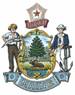 Janet T. Mills               GovernorSTATE OF MAINEDEPARTMENT OF PROFESSIONALAND FINANCIAL REGULATIONMANUFACTURED HOUSING BOARD35 STATE HOUSE STATIONAUGUSTA, MAINE04333-0035Anne L. HeadCommissioner